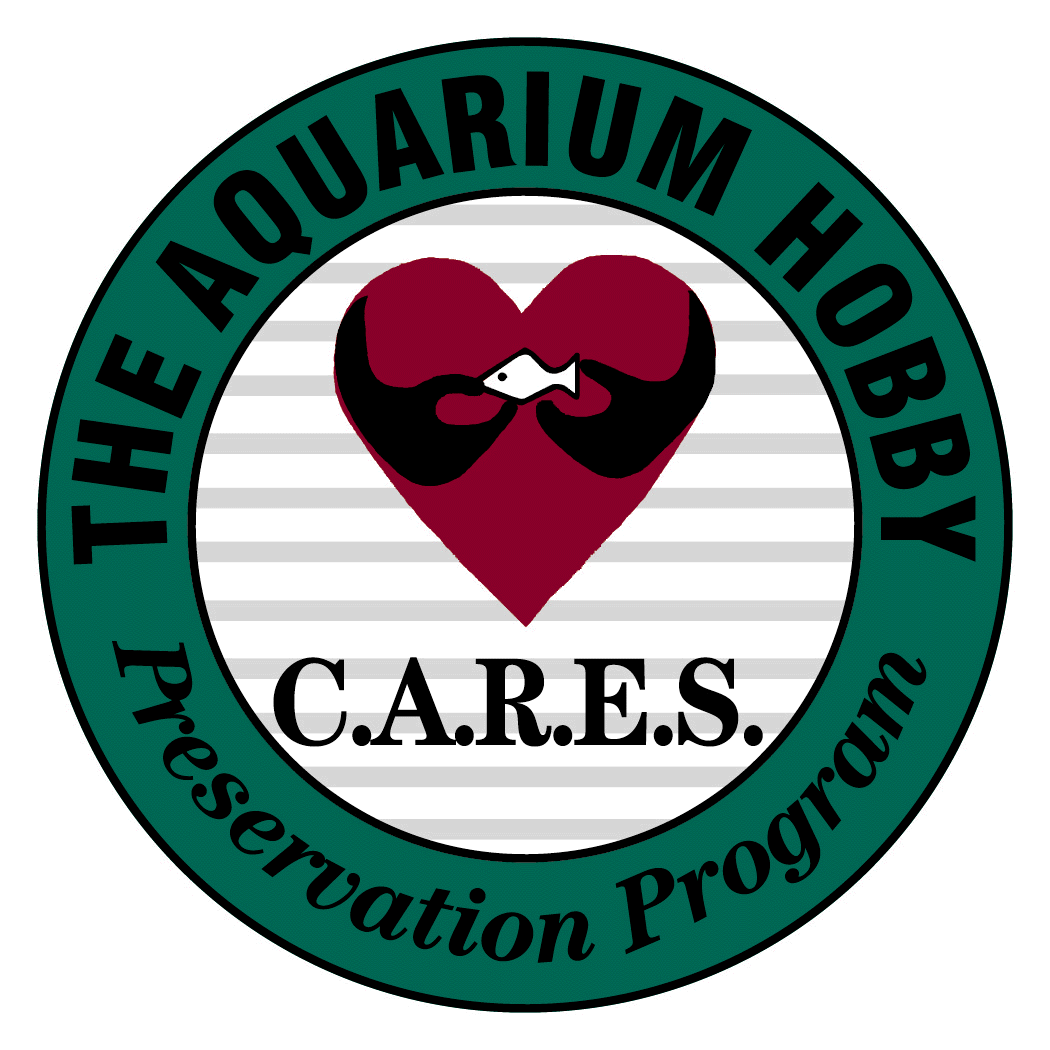 The CCY  C.A.R.E.S. Preservation ProgramSpecies Registration SheetEnter all species on this CCY C.A.R.E.S. Preservation Program Registration Sheet that you are currently maintaining and which are listed on the C.A.R.E.S. Preservation Program Conservation Priority List.  Good luck and thank you for your invaluable contribution towards preserving our fishes for generations to come!!!The C.A.R.E.S. Preservation Program is about our fishes, and it is about people.  Please, clear a tank ~ save a fish!Because of you, we are making a difference!Your NameYour E-mail Address  and Other Contact InformationName of Species-at-RiskWhere or from Whom  Species-at-Risk was ObtainedDate Species-at-Risk was ObtainedToday’s DateFor Office Use:Initialed byDateSpecies JournalFor Office Use:Initialed byDateSpecies JournalFor Office Use:Initialed byDateSpecies JournalYour NameContactSpeciesWhere ObtainedWhen ObtainedToday’s DateOfficial UseJay Stephancichlidsarespecial1@gmail.com Astatotilapia AeneocolorOld Work Exotic Fish6/20112/12/2013Jay Stephancichlidsarespecial1@gmail.com Astatotilapia LatifasciataOld World Exotic Fish6/20112/12/2013Jay Stephancichlidsarespecial1@gmail.comHaplochromis ObliquidensAtlantis Tropical Fish4/20102/12/2013Jay Stephancichlidsarespecial1@gmail.comAulonocara BaenschiTreasure Coast Tropicals3/20122/12/2013Jay Stephancichlidsarespecial1@gmail.com Aulonocara KandeenseTreasure Coast Tropicals3/20122/12/2013Jay Stephancichlidsarespecial1@gmail.comAulonocara LwandaOld World Exotic Fish6/20122/12/2013Jay Stephancichlidsarespecial1@gmail.comCyrtocara MooriiTreasure Coast Tropicals10/20122/12/2013Jay Stephancichlidsarespecial1@gmail.com Hap. Sp. “Ruby”Mike’s Cichlids7/20102/12/2013Jay Stephancichlidsarespecia1l@gmail.comParalabidochromis Chromogynos Old World Exotic Fish6/20112/12/2013Jay Stephancichlidsarespecial1@gmail.com Paralabidochromis Sauvagei Checkerboard Rock KribensisOld World Exotic Fish2/20122/12/2013Jay Stephancichlidsarespecial1@gmail.comPlacidochromis sp. Phenochilus TanzaniaFlorida Exotic Fish8/20122/12/2013Jay Stephancichlidsarespecial1@gmail.comPlatytaeniodus sp. Red Tail ShellerFlorida Exotic Fish8/20122/12/2012Jay Stephancichlidsarespecial1@gmail.comPsammochromis riponianusCCA Mini Auction3/20112/12/2013Jay Stephancichlidsarespecial1@gmail.comPseudotropheus SaulosiTreasure Coast Tropicals1/20132/12/2013Jay Stephancichlidsarespecial1@gmail.comPtyochromis Sp. SalmonMike’s Cichlids2/20112/12/2013Jay Stephancichlidsarespecial1@gmail.comPundamila IgneopinnisIcthyos Enterprises5/20112/12/2013Jay Stephancichlidsarespecial1@gmail.comPundamilia Nyereri RutiIcthyos Enterprises5/20112/12/2013Jay Stephancichlidsarespecial1@gmail.comPundamilia Sp. Red FlankTreasure Coast Tropicals6/20112/12/2013Jay Stephancichlidsarespecial1@gmail.comXystichromis Sp. Kyoga FlamebackMike’s Cichlids6/20112/12/2013Jay Stephancichlidsarespecial1@gmail.comXystichromis Sp. DayglowMike’s Cichlids6/20122/12/2013Jay Stephancichlidsarespecial1@gmail.comXystichromis Sp. FlamebackMike’s Cichlids6/20112/12/2013